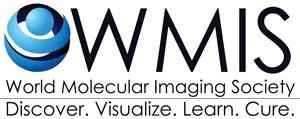 Date __________Mr./Ms. 		 Title 		 Company 		 Address 		 Country	Re: Invitation to Attend the 2024 World Molecular Imaging Congress in Montréal, QC, Canada Dear Mr./Ms. 	I am pleased to invite you (and confirm your registration) to attend/participate in the 2024 World Molecular Imaging Congress (WMIC) which will be held September 9 – 13, 2024 at Palais des congrès de Montréal located at 1001 Place Jean-Paul-Riopelle, Montréal, QC H2Z 1H5, Canada.Our 17th annual meeting promises to deliver world class speakers, cutting-edge abstract presentations, and an exhibit hall packed with the leaders in the molecular imaging industry. This is the only meeting that provides a unique platform for scientists and clinicians with very diverse backgrounds to interact, present, and follow innovative advances in molecular imaging. We look forward to your participation!This letter of invitation is to facilitate your visa application. Please note that, unless you are an invited speaker, World Molecular Imaging Society will not be providing any financial support related to your participation in this event. Costs related to travel, accommodation, transportation, and conference registration will be your own responsibility. We advise all delegates to apply for their visa at least 12 weeks in advance of their departure date to ensure that they receive it in time to travel to the event.Depending on where you live, you will need to meet certain entry requirements to visit Canada. Detailed information on who can travel to Canada can be found on the Citizenship and Immigration Canada Web site at http://www.cic.gc.ca/english/visit/index.asp.Depending on your nationality, you may need to give your biometrics. This is a mandatory requirement, and you must appear in person at a Visa Application Centre to provide your fingerprints and photograph. Find the Visa Application Centre closest to you.The Immigration, Refugees and Citizenship Canada Special Event Code for this event is: 24WMIC. Please refer to the visa information letter with instructions regarding how to use the special event code when applying for your visa.Sincerely,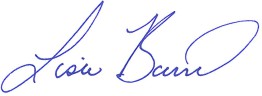 Lisa Baird CEOWorld Molecular Imaging Society WMIC 2024LBaird@wmis.org Office (310)215-973010736 Jefferson Blvd · #185 · Culver City · CA 90230 · Tel (310)215-9730 · www.wmis.org